Про затвердження Програми соціального, економічного та культурного  розвитку міста Боярка на 2017 рікКеруючись п.п. 22 п. 1 ст. 26 Закону України "Про місцеве самоврядування в Україні" та заслухавши інформацію про «Програму соціального, економічного та культурного розвитку міста Боярка на 2017 рік» , – БОЯРСЬКА МІСЬКА РАДАВИРІШИЛА:1. Затвердити Програму соціального, економічного та культурного розвитку міста Боярка на 2017 рік разом із Додатками № 1, 2, 3, 4, 5.2. Контроль за виконанням цього рішення покласти на постійну депутатську комісію з питань реалізації державної регуляторної політики у сфері господарської діяльності, фінансів, бюджету, соціально-економічного розвитку та заступників міського голови з питань діяльності виконавчих органів влади. 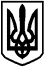 БОЯРСЬКА МІСЬКА РАДАVIІ СКЛИКАННЯчергова 26 сесіяРІШЕННЯ № 26/773від 16 лютого 2016 року                                                                м. БояркаМІСЬКИЙ ГОЛОВА       О.О. ЗАРУБІНЗгідно з оригіналом:Секретар ради            О.Г.Скринник